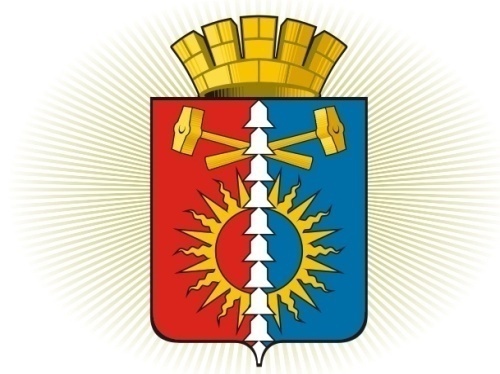 ДУМА ГОРОДСКОГО ОКРУГА ВЕРХНИЙ ТАГИЛШЕСТОЙ СОЗЫВ	Р Е Ш Е Н И Е	  тридцатое заседание21.03.2019г. № 30/6город Верхний ТагилО внесении изменений в Порядок  применения взысканий за несоблюдение муниципальными служащими  городского округа Верхний Тагил ограничений и запретов, требований о предотвращении или об урегулировании конфликта интересов и неисполнение обязанностей установленных в целях противодействия коррупции, утвержденный Решением  Думы городского округа Верхний Тагил от 21.08.2014 № 30/5(в редакции от 21.06.2018 № 17/3)  Рассмотрев протест Прокуратуры города Кировграда на решение Думы городского округа Верхний Тагил от 21.08.2014 № 30/5 «Об утверждении Порядка применения взысканий за несоблюдение муниципальными служащими  городского округа Верхний Тагил ограничений и запретов, требований о предотвращении или об урегулировании конфликта интересов и неисполнение обязанностей установленных в целях противодействия коррупции», в соответствии со статьей 27.1 Федерального закона от 02.03.2007 № 25-ФЗ «О муниципальной службе в Российской Федерации» (ред. от 27.12.2018), статьей 12-1 Закона Свердловской области от 29.10.2007 № 136-ОЗ (ред. от 17.10.2018) «Об особенностях муниципальной службы на территории Свердловской области», руководствуясь Уставом городского округа Верхний Тагил, Дума городского округа Верхний ТагилР Е Ш И Л А:1. Внести в Порядок применения взысканий за несоблюдение муниципальными служащими  городского округа Верхний Тагил ограничений и запретов, требований о предотвращении или об урегулировании конфликта интересов и неисполнение обязанностей установленных в целях противодействия коррупции, утвержденный Решением Думы городского округа Верхний Тагил от 21.08.2014 № 30/5 (в редакции решений Думы городского округа Верхний Тагил от 15.02.2018 № 17/3, от 21.06.2018 № 22/2) (далее – Порядок), следующие изменения:1.1. пункт 4 Порядка изложить в следующей редакции:«Взыскание за несоблюдение ограничений и запретов, требований о предотвращении или об урегулировании конфликта интересов и неисполнение обязанностей, установленных в целях противодействия коррупции, применяется к муниципальному служащему не позднее шести месяцев со дня поступления представителю нанимателя (работодателю) информации о совершении этим муниципальным служащим деяния, выразившегося в несоблюдении ограничений и запретов, требований о предотвращении или об урегулировании конфликта интересов и неисполнении обязанностей, установленных в целях противодействия коррупции, и не позднее трех лет со дня совершения такого деяния».1.2.  подпункт первый пункта 5 Порядка дополнить словами:«проведенной  подразделением кадровой службы в органах местного самоуправления городского округа Верхний Тагил;».1.3.  подпункт второй пункта 5 Порядка изложить в следующей редакции:«2) рекомендации комиссии по соблюдению требований к служебному поведению муниципальных служащих и урегулированию конфликта интересов в случае, если доклад о результатах проверки направлялся в комиссию;».1.4. подпункт четвертый пункта 5 Порядка изложить в следующей редакции:«4) доклада подразделения кадровой службы в органах местного самоуправления городского округа Верхний Тагил о совершении коррупционного правонарушения, в котором излагаются фактические обстоятельства его совершения, и письменного объяснения муниципального служащего только с его согласия и при условии признания им факта совершения коррупционного правонарушения (за исключением применения взыскания в виде увольнения в связи с утратой доверия) и иных материалов». 2. Настоящее Решение вступает в силу со дня его официального опубликования. 3. Опубликовать настоящее Решение в газете «Местные ведомости», разместить  на  официальном  сайте  городского  округа  Верхний  Тагил www.go-vtagil.ru и официальном сайте Думы городского округа Верхний Тагил www.duma-vtagil.ru.         4. Контроль за исполнением настоящего Решения возложить на заместителя главы администрации по социальным вопросам (Упорову И.Г.). Председатель Думыгородского округа Верхний Тагил    _________________   Е.А.Нехай                       Глава  городского округа                                 Верхний Тагил                                                     ___________ В.Г. Кириченко